Форма отчетао деятельности апробационной площадки ФГОС ОООв период 2014-2017 гг.Муниципальный район/городской округ: г. ПермьОбразовательная организация: Муниципальное автономное общеобразовательное учреждение «Средняя общеобразовательная школа № 93» г. ПермиФИО руководителя апробационной площадки: Агеева Елена ПетровнаКонтакты руководителя апробационной площадки номер телефона 8902-80-772-72e-mail:  kopylova_el@mail.ruКоличество педагогов – участников реализации программы апробационной деятельности: 12Тема/темы работы (по годам)2014 г. формирование умения публичного выступления на параллели 7-х классов2015 г. формирование умения дискутирования на параллели 8-х классов 2016 г. ответственность за высказывание своей точки зрения (параллель 6-х классов); ответственность за выбор краткосрочного курса (параллель5-х классов)2017 г. встраивание апробационной деятельности с 5 по 8 класс в систему воспитательной работы школы; корректировка.Участие в краевых научно-методических проектах Перечень продуктов, подготовленных школой и размещенных на портале ФГОС ООО (http://fgos.iro.perm.ru)Мероприятия, в рамках которых школа транслировала опыт, полученный в ходе апробационной деятельностиПерспективы работы в статусе апробационной площадки в 2017-2018 гг. тема/темы: структурирование и корректировка деятельности по параллелям по формированию «ответственности»:В 5 классе – ответственность за выбор краткосрочного курсаВ 6 классе – ответственность за высказывание своей точки зрения      В 7 классе – умение публичного выступления      В 8 классе – умение дискутировать, отстаивать собственную позицию + подключение 10 класса, как суммарный результат всех лет (участвуют в НПК, турнире по дебатам, демонстрируют высокий уровень ответственности за выбор образовательной траектории, жизненных ценностей)Количество участников реализации программы апробационной деятельности (планируемое)   12 Учреждение - организатор краевых научно-методических проектов сопровождения введения ФГОС, с которым планируется взаимодействовать: ПГГПУДиректор школы                                   /Токарева Л.Ф./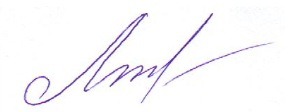 годНазвание проектаУчреждение – организатор проекта ФИО руководителя проектаКол-во участников проекта от школыНаличие сертификатов об участии в проектах2014Проблемы диагностики гражданских качеств учащихсяПГГПУА.Б. Суслов4 (в апробации 5 педагогов)Сертификат2015Формирование гражданских качеств учащихся: Планирование ожидаемых результатов и диагностикаПГГПУА.Б. Суслов2(в апробации 6 педагогов)Сертификат2015Планирование и диагностика личностных результатов учащихся в сфере формирования гражданских качествПГГПУА.Б. Суслов2 (в апробации 8 педагогов)Сертификат2016Научно-практическая лаборатория «Формирование гражданских качеств учащихся в рамках ФГОС»ПГГПУА.Б. Суслов1 (в апробации 10 педагогов)СертификатгодНазвание продуктаАвторы Адрес размещения на портале 2014Программа апробационной площадки по теме "Формирование умения публичного выступления" (реализуется в 7 классе).Агеева Е.П.http://www.fgos.iro.perm.ru/uchrezhdeniya/ploshchadki/maou-sosh-93-g-permi-perm/plan2014Отчёт по работе апробационной площадки "Формирование умения публичного выступления" в 7 классах в 2013-2014 уч.г. и перспективах на 2014-2015 уч.г.Агеева Е.П.http://www.fgos.iro.perm.ru/uchrezhdeniya/ploshchadki/maou-sosh-93-g-permi-perm/plan2014Справка о результатах работы краевой апробационной площадки по теме "Формирование умения публичного выступления"Агеева Е.П.http://www.fgos.iro.perm.ru/uchrezhdeniya/ploshchadki/maou-sosh-93-g-permi-perm/otchet2015Проект программы апробационной деятельности на 2015-2017 уч.г.: в 5-6 классах - формирование ответственности, в 7 классе - умение публичного вступления, в 8 классе - умение дискутированияАгеева Е.П.http://www.fgos.iro.perm.ru/uchrezhdeniya/ploshchadki/maou-sosh-93-g-permi-perm/plan2015Дебаты как одна из форм формирования гражданских качеств учащихсяАгеева Е.П.http://www.fgos.iro.perm.ru/uchrezhdeniya/ploshchadki/maou-sosh-93-g-permi-perm/otchet2015Отчёт о работе апробационной площадки по формированию гражданских качеств учащихся в 2014-2015 уч.г. (в 7-8 кл.)Агеева Е.П.http://www.fgos.iro.perm.ru/uchrezhdeniya/ploshchadki/maou-sosh-93-g-permi-perm/otchet2016Результаты анкетирования учащихся по ведущему мотиву, 5-6 кл., октябрь 2015.Агеева Е.П.http://www.fgos.iro.perm.ru/uchrezhdeniya/ploshchadki/maou-sosh-93-g-permi-perm/otchet2016Банк вопросов по обществознанию для 6 класса, направленные на формирование ответственного отношения к высказываниюФахрисламова Д.М.http://www.fgos.iro.perm.ru/uchrezhdeniya/ploshchadki/maou-sosh-93-g-permi-perm/kontent2016Результаты работы по формированию умения дискутировать в 8-х классах в 2015-2016 уч.г. (в рамках формирования гражданских качеств учащихся через дебаты)Агеева Е.П.http://www.fgos.iro.perm.ru/uchrezhdeniya/ploshchadki/maou-sosh-93-g-permi-perm/otchet2016Результаты работы по формированию умения публичного выступления в 7-х кл., по итогам 2015-16 уч.г.Агеева Е.П.http://www.fgos.iro.perm.ru/uchrezhdeniya/ploshchadki/maou-sosh-93-g-permi-perm/otchet2017Результаты работы по формированию умения дискутировать в 8-х классах в 2016-2017 уч.г. (в рамках формирования гражданских качеств учащихся через дебаты)Агеева Е.П.http://www.fgos.iro.perm.ru/uchrezhdeniya/ploshchadki/maou-sosh-93-g-permi-perm/otchet2017Результаты работы по формированию умения публичного выступления в 7-х кл., по итогам 2016-17 уч.г.Агеева Е.П.http://www.fgos.iro.perm.ru/uchrezhdeniya/ploshchadki/maou-sosh-93-g-permi-perm/otchet2017Отчёт о работе апробационной площадки по формированию гражданских качеств учащихся в 2014-2017 уч.г. Агеева Е.П.http://www.fgos.iro.perm.ru/uchrezhdeniya/ploshchadki/maou-sosh-93-g-permi-perm/otchetгодФорма трансляции (проведение семинара, участие в семинаре/конференции, сообщение, мастер-класс, др.)  Содержание транслируемого опыта (кратко, не более 10 слов по каждой позиции)Наличие документа, подтверждающего факт трансляции (сертификат, диплом, др.)Институциональный уровеньИнституциональный уровеньИнституциональный уровеньИнституциональный уровень2014Выступление на педагогических чтенияхФормирование метапредметных умений на уроках обществознания. Формирование умения публичного выступленияСертификат2015Выступление на педагогических чтенияхДебаты как одна из форм умения публичного выступленияСертификат2016Выступление на педагогических чтенияхФормирование гражданских качеств учащихся в 5-8 классах в учебной и внеучебной деятельностиСертификатМуниципальный уровеньМуниципальный уровеньМуниципальный уровеньМуниципальный уровеньРегиональный уровеньРегиональный уровеньРегиональный уровеньРегиональный уровень2014Выступление на пленарном заседании и на секции краевой НПК «Инновационная деятельность педагога в современных условиях».Результаты работы апробационной площадки по формированию умения публичного выступленияСертификат2015Выступление на секции краевой НПК «Инновационная деятельность педагога в современных условиях».Дебаты как одна из форм умения публичного выступленияСертификат2015Выступление на краевой НПКАнализ работы с диагностическими материалами по формированию гражданских качеств и программа работы апробационной площадки на 2015-2017 уч.г.Сертификат2015Проведение мастер-класса на семинаре  «Планирование и диагностика личностных результатов учащихся в сфере формирования гражданских качеств» в рамках краевой  НПК Формирование ответственности в 5-8 классах: Итоги работы апробационной площадкиСертификат2016Выступление на краевой НПК «Проблемы преемственности в реализации ФГОС на ступени начального и основного общего образования»Формирование гражданских качеств учащихся через учебную и внеучебную деятельностьСертификат2016Выступление на краевой НПК «Инновационная деятельность педагога в современных условиях».Формирование гражданских качеств учащихся в 5-8 классах в учебной и внеучебной деятельностиСертификат2016Выступление в рамках семинара научно-практической лаборатории «Формирование гражданских качеств учащихся в рамках ФГОС»Результативность формирования гражданских качеств и перспективы работы апробационной площадкиСертификат2017Выступление на VII краевой НПК «Инновационная деятельность педагога в современных условиях» (ППК № 1, 19.04.2017)Формирование ответственности учащихся 5 классовСертификат2017Краевой конкурс«Новые горизонты»,номинация «Внеурочная деятельность» (ЦРСО г. Перми)Проект «Программа формирования гражданских качеств учащихся в урочной и внеурочной деятельности в рамках внедрения ФГОС ООО»Диплом лауреатаУровень Российской ФедерацииУровень Российской ФедерацииУровень Российской ФедерацииУровень Российской Федерации2017Всероссийская  НПК по теме: «Инновационные подходы к организации образовательной деятельности в условиях реализации ФГОС», 15.02.2017, ПГГПУ Программа формирования гражданских качеств учащихся во внеурочной деятельности в рамках внедрения ФГОС ОООСертификат 2017XV Межрегиональный научный форум «Человек, общество, культура: современное и историческое измерения», 10.04.2017, ПГГПУМастер-класс «Как полюбить профессию педагог»Благодарность